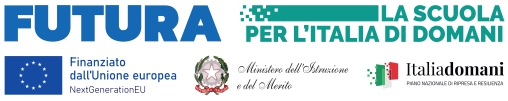 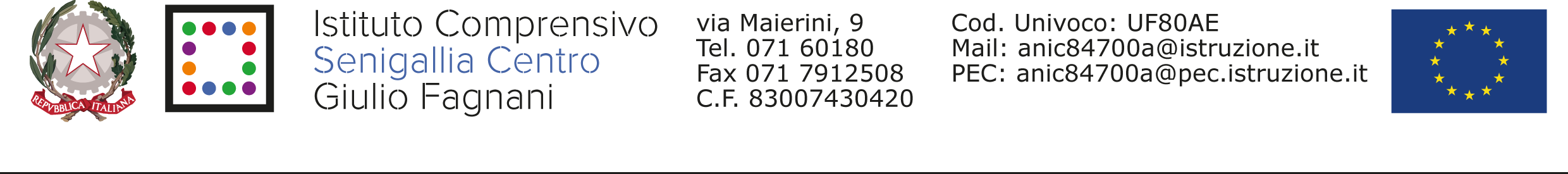 PNRR – FORMAZIONE PERSONALE PER TRANSIZIONE DIGITALE  D.M. 66/2023Piano Nazionale Di Ripresa E Resilienza – Missione 4: Istruzione E Ricerca - Componente 1 Potenziamento dell’offerta dei servizi di istruzione: dagli asili nido alle Università - Investimento 2.1: Didattica digitale integrata e formazione alla transizione digitale del personale scolasticoCodice Progetto: 	M4C1I2.1-2023-1222CUP: 			B14D23004290006Titolo: 			FUTURE & CAREALLEGATO AAl Dirigente ScolasticoIstituto ComprensivoSenigallia Centro - FagnaniOGGETTO: AVVISO INTERNO SELEZIONE n. 1 ESPERTI FORMATORE e n. 1 TUTOR CORSO OFFICE BASEDOMANDA DI PARTECIPAZIONEIl sottoscritto _____________________________________, nato a ___________il__________, C.F. __________________________, residente in ______________________________________________, docente di ____________________________________________ presso codesto Istitutotelefono _______________________________, PEO ___________________________________________, PEC _______________________________, C H I E D Edi partecipare alla selezione interna prevista dall’Avviso in oggetto per:*** N.B. =Indicare con una croce il ruolo presceltoAllega la seguente documentazione:Curriculm vitae;Autodichiarazione resa ai sensi del D.P.R. 445/2000 ALLEGATO B1 o B2 “Dichiarazione sostitutiva di atto notorio”, debitamente compilata e sottoscritta prodotta unitamente a copia fotostatica non autenticata di un documento d’identità in corso di validità del sottoscrittore, con firma in originale del dichiarante, attestante l’inesistenza delle cause di esclusione;Dichiarazione di insussistenza di cause di incompatibilità ALLEGATO C).Data _____________________                                                                          Firma                                                                                                  _________________________________	NTitolo moduloOre ESPERTO*** N.B.OreTUTOR***N.B.1OFFICE BASE1010